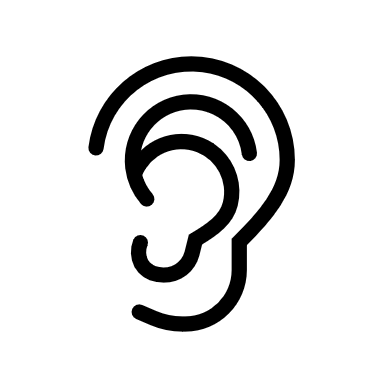 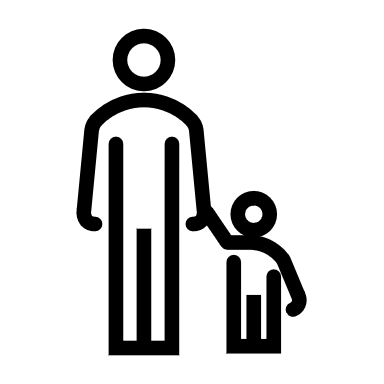 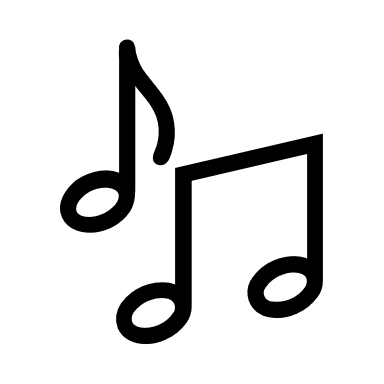 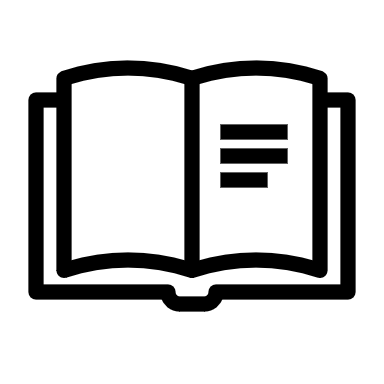 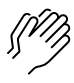 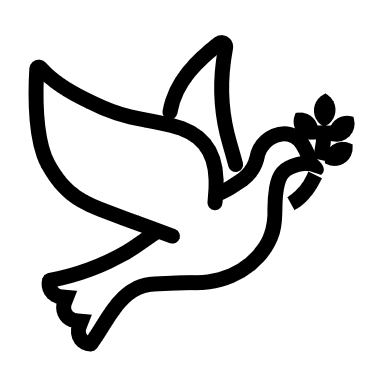 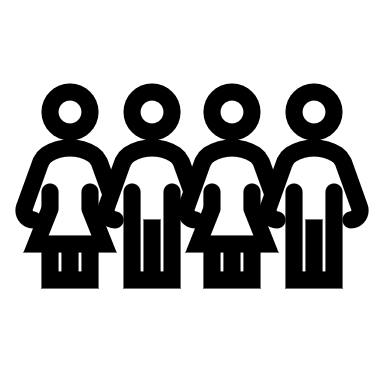 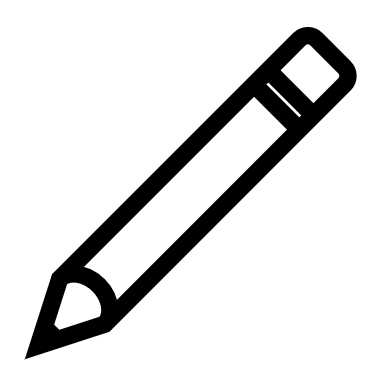 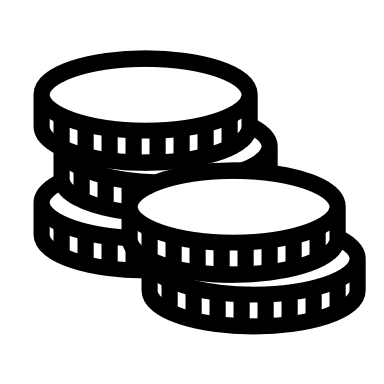 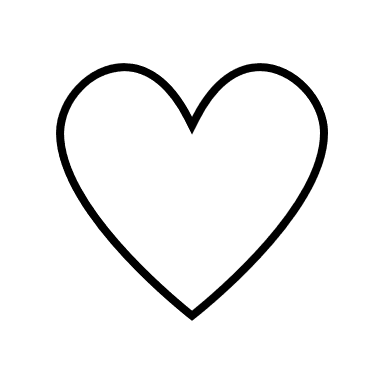 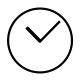 (Kids – use your worship packet and the tools listed at the end of the bulletin to do all these things.)Southminster Presbyterian Church 4th Sunday in Lent or the 107th Sunday of CovidMarch 27, 20229:30 a.m. Find the link for the service on one of these sites:1) our Facebook page: https://www.facebook.com/SouthminsterGlenEllyn/
2) our web site: https://www.southminsterpc.org/worship-videos
3) our YouTube channel:
https://www.youtube.com/channel/UCPgWICngOvkmR1OXgCG_wiA/videosIf the video feed is interrupted during the service, we will continue to record and then post the full video on Facebook and our web site as soon as possible.   1	Gathering Music:  	O Wonderous Sight, O Vision Fair; 
                     	Jesus Shall Reign Where’er the Sun;
 		I Love Thy Kingdom, Lord; We Wait the Peaceful Kingdom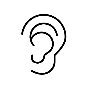 Our slideshow today is “Annual Meeting: Our Ministries.”   2	Welcome, Announcements, and Moment for Mission  3	Improvisational Prelude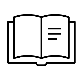  4 	Lighting the Candles       	(John 1:14)	The Word became flesh and dwelt among us,
full of grace and truth. 5	Call to Worship  	   	 (John 18:37, 38; John 14:6)	Leader:	Pilate asked him, “So you are a king?”	People:	Pilate asked him, “What is truth?”   	All:	Jesus said, “I am the way, the truth, and the life.” 6	Hymn 215:   What Wondrous Love Is This    (verses 1, 2) 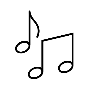 Verse 1What wondrous love is this, O my soul, O my soul,
What wondrous love is this, O my soul!
What wondrous love is this that caused the Lord of bliss
To bear the dreadful curse for my soul, for my soul,
To bear the dreadful curse for my soul.Verse 2When I was sinking down, sinking down, sinking down,
When I was sinking down, sinking down,
When I was sinking down beneath God's righteous frown,
Christ laid aside his crown for my soul, for my soul,
Christ laid aside his crown for my soul.Public domain 7	Prayer of Confession: 		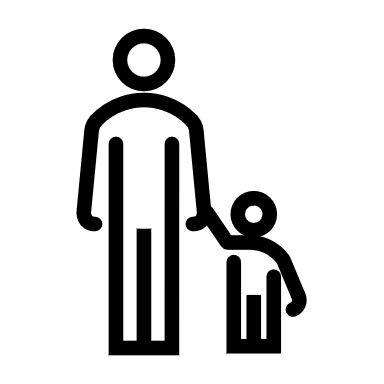 Gracious God, we confess that we have not loved our neighbors as ourselves. We have allowed divisions to rise between one another. We see strangers rather than brothers and sisters created in your image. Grant us courage, we pray, to love others in the name of Jesus Christ, who is both Lord and savior. Amen.     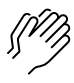        	(Time of silence for personal prayer and confession)    	 8	Declaration of the Grace of God/Assurance of Pardon    	(1 Peter 1:3-4)	Leader:	Praise be to the God and Father of our Lord Jesus Christ! 	All:	In his great mercy he has given us new birth into a living hope!	Leader:	We have an inheritance that can never perish, spoil, or fade. 	All:	In Jesus Christ we are forgiven. 9	Response:  	Kyrie Kyrie, Kyrie eleison.Kyrie, Kyrie eleison.Christe, Christe eleison.Christe, Christe eleison.Kyrie, Kyrie eleison.Kyrie, Kyrie eleison, eleison.		(The words are Greek for Lord have mercy, Christ have mercy.)CCLI Song # 2691048Antonin Leopold Dvorak | Ruth Elaine Schram© Words: Public Domain Music: 1998, 2014 Alfred Publishing Co., Inc. (Admin. by Jubilate Music Group, LLC)For use solely with the SongSelect® Terms of Use. All rights reserved. www.ccli.comCCLI License # 21214429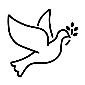 10	The Passing of the Peace                                11	Word with Children 		Jessica Parks 	For children worshiping in the sanctuary, please stay with your families during the Word
 	with Children. When our Covid rules change, we will welcome you back up front.11a	Jesus Loves Me12	Prayer for Illumination     13    Scripture Lessons:	John 18:28-32   		Pew Bible, p. 112 (N.T.)
                       	John 18:33-40 		Pew Bible, p. 113 (N.T.)14    Sermon:  	“The Kingdom of Heaven”  Children, as you listen to the sermon, you may want to choose an activity 
from the children’s packet that will help you think about what you hear in the sermon.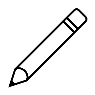 15	Reception of New Members	15a	Presentation of New Members	15b	Words of Scripture 	15c 	Profession of Faith 			Renunciation 			Affirmation of Faith: The Apostles’ Creed  	  Leader:	Do you believe in God the Father?	 All:	I believe in God, the Father almighty, creator of 
 		heaven and earth.	  Leader:	Do you believe in Jesus Christ, the Son of God?	 All:	I believe in Jesus Christ, God’s only Son, our Lord,
 		who was conceived by the Holy Spirit, born of the Virgin Mary,
 		suffered under Pontius Pilate, was crucified, died, and was buried;
 		he descended to the dead.
 		On the third day he rose again; he ascended into heaven,
 		he is seated at the right hand of the Father,
 		and he will come to judge the living and the dead.	  Leader:	Do you believe in God the Holy Spirit?	 All:	I believe in the Holy Spirit, the holy catholic Church,
 		the communion of saints, the forgiveness of sins,
 		the resurrection of the body, and the life everlasting. Amen.	15d 	Question of Membership	  Leader:	Do you promise to be a faithful member of this 
 		congregation, giving of yourself in every way, and 
 		so fulfill your calling as a disciple of Jesus Christ 
 		the Lord?              New Members:  I do.  	15e 	Congregational Prayer (unison)O God our Father: we praise you for calling us to be a servant people, and for gathering us into the body of Christ. We thank you for choosing to add to our family sisters in faith. Together, may we live in your Spirit, and so love one another, that we may have the mind of Jesus Christ our Lord, to whom we give honor and glory forever. Amen. 	15f 	Welcome New Members 			Leader: Welcome to this ministry of Jesus Christ.	15g 	Congregational Response (unison)With joy and thanksgiving we welcome you to share with 
us in the ministry of Christ, for we are all one in him.16	Hymn 450:   Be Thou My Vision   (verses 3, 4)   Verse 3Riches I heed not, nor vain, empty praise;
Thou mine inheritance, now and always;
Thou and thou only, first in my heart,
High King of Heaven, my treasure thou art.Verse 4High King of Heaven, my victory won,
May I reach heaven’s joys, O bright heaven’s Sun!
Heart of my own heart, whatever befall,
Still be my vision, O Ruler of all.Public domain17	Prayers of the People and the Lord’s Prayer    		Leader:	Lord, in your mercy, 		People:	hear our prayers.   The Lord’s Prayer:Our Father who art in heaven, hallowed be thy name. Thy kingdom come, 
thy will be done, on earth as it is in heaven. Give us this day our daily bread; 
and forgive us our debts, as we forgive our debtors; and lead us not into
temptation, but deliver us from evil. For thine is the kingdom and the power 
and the glory, forever. Amen.Children, draw or write something you would like to say to God in prayer this morning. 
If you want to share it with the church, you may also leave a message 
on the church phone line.Offering of Ourselves and Our Gifts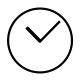 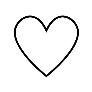 18	Offertory:  	Amazing Love (You Are My King) 	Billy J. Foote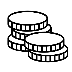 CCLI Song # 24566231996 worshiptogether.com songs (Admin by Capital CMG Publishing)Streamed under CCLI License # 2121442919	*Doxology 		Hymnal #606Praise God, from whom all blessings flow;Praise Him all creatures here below;Praise Him above, ye heavenly host;Praise Father, Son, and Holy Ghost. Amen.Public domain20	Prayer of Thanksgiving and Dedication  21	Hymn 630:   Fairest Lord Jesus   (verses 1, 2)Verse 1Fairest Lord Jesus, Ruler of all nature,
O thou of God to earth come down,
Thee will I cherish, thee will I honor,
Thou, my soul’s glory, joy, and crown.Verse 2Fair are the meadows, fairer still the woodlands,
Robed in the blooming garb of spring.
Jesus is fairer; Jesus is purer,
Who makes the woeful heart to sing.copyright info	Please be seated for the Annual Meeting of the Congregation.22	Charge and Benediction       	Leader:	Now go and serve the Lord,
  	People: 	For we are blessed to be a blessing!	  	  Leader:  The cross,	All:  We shall take it.
  Leader:  The bread, 	All:  We shall break it.
  Leader:  The pain, 	All:  We shall bear it.
  Leader:  The joy, 	All:  We shall share it.
  Leader:  The Gospel, 	All:  We shall live it.
  Leader:  The love, 	All:  We shall give it.
  Leader:  The light, 	All:  We shall cherish it.
  Leader:  The darkness, 	All:  God shall perish it.
  Leader:  For Jesus’ sake. 	All:  Amen.23	Postlude    Participants and Technical CrewRev. Wendy BodenLiturgists: Sarah Allen, Blair Nelson   
Deacon at the Door: Andrea DavidsonMusicians: Tom Anderson, Linda Wolf Jeziorski, Paul Jeziorski, Southminster Singers   Worship Associate: David KozichTech support: Ron Birchall, Steve Henkels, Chris KozichThe flowers today are given by the Anderson family for the birthday of Ann’s brother, 
Seth Patterson.Today we join with the Session in welcoming the following people into membership: Nalani Johnson and Francine Long.Please greet our new members in the narthex following the service.Good Morning to our Children:To complete all the activities in this worship folder you will need:ears to heara mouth to sing  hands to foldeyes to read a brain to think  a worship kit including:something to color with – crayons, markers or colored pencilssomething to write with, like a pen or pencilsomething to write on, like a table or a clipboardscissors and tape  If you would like a worship kit for your child, please contact Pastor Wendy (wendy@southminsterpc.org) and one will come to you!A Guide to Our Worship SymbolsQuotations for our Worship Symbols Guide are taken from Our Order of Worship by Teresa Lockhart Stricklen, Associate for Worship, Presbyterian Church (USA), found at https://www.pcusa.org/site_media/media/uploads/theologyandworship/pdfs/order_of_worship_brochure_dec_2008.pdf. Edited.We listenWe pass the peaceWe read alongWe give our offering of time, talent and treasureWe standWe sing if we are at homeWe prayWe respondWe participate
 in the Word 
with Children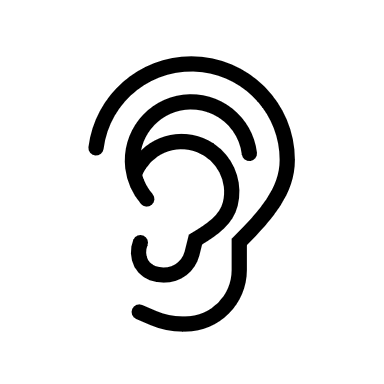 We listen: “Basically, the sermon is God’s dynamic, eternal Word spoken to us in such a way that we might hear what God has to say to us and be encouraged to follow the Lord 
in faith.  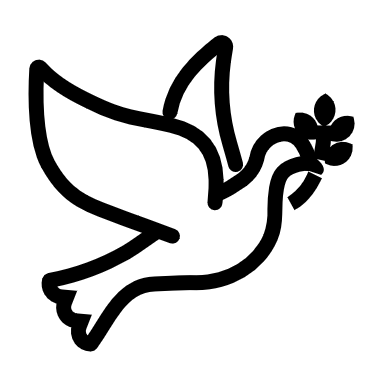 We pass the peace: “…We greet one another with the peace of Christ as common forgiven sinners. As we are forgiven, so we forgive. This is also a good time to reconcile with those family members who drove us crazy trying to get to church on time, church members with whom we have tensions, or people we're not so happy to see.”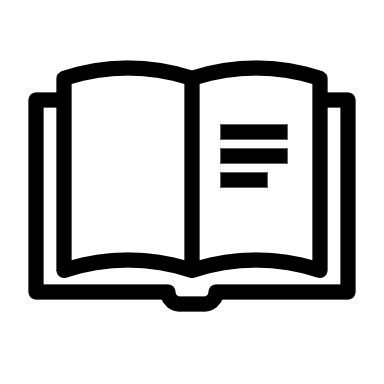 We read along: “God’s Word comes to us in many ways—through scripture, special music, sermons. Listen for God's eternal Word addressing you with good news about the Lord’s love for you and all people.”We give our offering of time, talent, and treasure: “This is the time when we give ourselves, all that we are, and all that we have, to God’s service. As a symbol of what is of value to us, we make an offering… to promote the gospel.”We stand: “We stand as a way of saying, “This is where I stand,” and as a way of standing in continuity with the people of God of ages past…”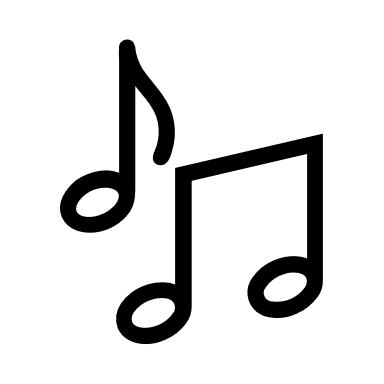 We sing: “…We sing praise with hearts and minds (even if that's a little out of tune), just enjoying God for who God is. As we open up the pathways of breath to sing praise, we make space for the Spirit breath to fill us.” Even if we simply listen and read the words, we are praising God.We pray: The first thing we do is pray—for our world, the church, other people, and ourselves. The prayer is our prayer as a church. One person may pray for us, but we are all praying together as one in our hearts, continuing Christ’s ministry of prayer for the world.”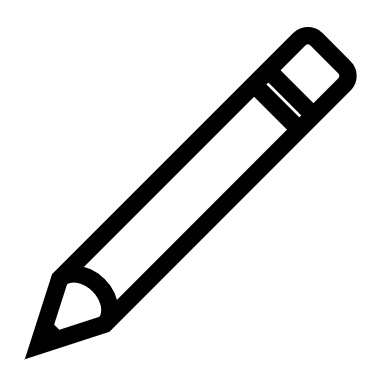 We respond: Responding by writing or drawing helps us remember what we are hearing and is a chance to express our beliefs.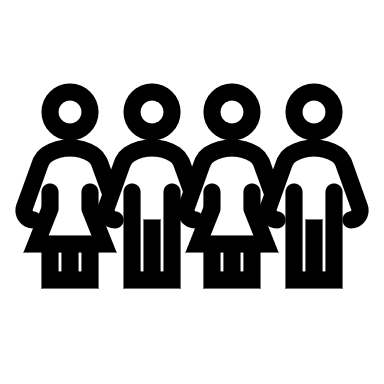 We participate in the Word with Children: It is called the Word WITH Children because the whole church is invited to listen with the fresh, faith-filled ears of children to the proclaimed message.